Anexa nr. 15la Instrucțiunea privind modul de sistematizare, împachetare, sigilare și transmitere a documentelor (materialelor) și a echipamentului electoral după închiderea secțiilor de votare, aprobată prin hotărârea CEC nr. 1305/2023    Modelul actului de transmitere-recepționare a documentelor (materialelor) și echipamentului electoral(CECE II – CEC)АСТde transmitere-recepționare a documentelor (materialelor) și echipamentului electoral Consiliul electoral al circumscripției electorale _______________________ nr. ____ a transmis Comisiei Electorale Centrale următoarele documente (în original), materiale și echipamentul electoral la __________________________________________, din _____ _________________ 20___:                                            (alegerile locale)      1. Procesul-verbal privind centralizarea rezultatelor votării la alegerea consilierilor în consiliul raional/municipal, împreună cu hotărârea pentru aprobarea acestuia (în total ______ file), la care se anexează:          1) procesele-verbale ale birourilor electorale privind rezultatele numărării voturilor, împreună cu hotărârea/hotărârile pentru aprobarea acestora (în total ____ exemplare);         2) șirul de voturi valabil exprimate la alegerea consiliului respectiv (în total ____ file);         3) listele candidaților la funcția de consilier ale concurenților electorali, în redacție finală, aprobate prin hotărârile consiliului respectiv (în total ____ file).      2. Procesele-verbale ale consiliilor electorale de circumscripție de nivelul I privind centralizarea rezultatelor votării la alegerea consilierilor în consiliul orășenesc (municipal), sătesc (comunal), împreună cu hotărârile pentru aprobarea acestora (în total ____ exemplare). La fiecare exemplar se anexează:          1) procesele-verbale ale birourilor electorale privind rezultatele numărării voturilor, împreună cu hotărârea/hotărârile pentru aprobarea acestora (în total ____ exemplare);        2) șirul de voturi valabil exprimate la alegerea consiliului respectiv (în total ____ exemplare);        3) listele candidaților la funcția de consilier ale concurenților electorali, în redacție finală, aprobate prin hotărârile consiliului respectiv (în total ____ exemplare);      3. După caz, procesul-verbal privind centralizarea rezultatelor votării la alegerea primarului general al municipiului Chișinău/primarului municipiului Bălți împreună cu hotărârea pentru aprobarea acestuia (în total    __   file), procesele-verbale ale birourilor electorale privind rezultatele numărării voturilor împreună cu hotărârea/hotărârile pentru aprobarea acestora (în total ____ exemplare) și actele de constatare a numărului de buletine de vot (în total ____ exemplare);      4. Procesele-verbale privind centralizarea rezultatelor votării la alegerea primarului orașului (municipiului), satului (comunei) împreună cu hotărârile pentru aprobarea acestora (în total ___   exemplare). La fiecare exemplar se anexează: procesele-verbale ale birourilor electorale privind rezultatele numărării voturilor împreună cu hotărârea/hotărârile pentru aprobarea acestora (în total ____ exemplare) și actele de constatare a numărului de buletine de vot (în total ____ exemplare);     5. Raportul consiliului electoral de nivelul II împreună cu hotărârea pentru aprobarea acestuia (în total ____ file), la care se anexează:       1) După caz, în original, cererile și contestațiile depuse la consiliul electoral (în total ___   exemplare), însoțite de hotărârile cu privire la soluționarea lor (în total _____ exemplare) și registrul de evidență a contestațiilor;       2) rapoartele consiliilor electorale de nivelul I împreună cu hotărârile pentru aprobarea acestora (în total ____ file) și, după caz, în original, cererile și contestațiile depuse la fiecare consiliu electoral, inclusiv hotărârile cu privire la soluționarea acestora (în total ____ exemplare) și registrul de evidență a contestațiilor;       3) rapoartele birourilor electorale ale secțiilor de votare, împreună cu hotărârile pentru aprobarea acestora (în total ____ file), procesele-verbale privind pregătirea deschiderii secției de votare (în total ____ file) și, după caz, în original, cererile și contestațiile depuse la birourile electorale, inclusiv hotărârile cu privire la soluționarea acestora (în total ____ exemplare) și registrul de evidență a contestațiilor;     6. Ștampilele consiliilor de nivelul I și birourilor electorale ale secțiilor de votare ( ____ de activitate a consiliului, _____ de activitate a biroului, _____ „Anulat”, _____ „Retras”/„Выбыл”, _____ „Votat”), în total _____ bucăți;     7. Sigilii pentru urne de vot (în total _____ bucăți) și etichete de securitate neutilizate (în total _____ bucăți).     8. Alte documente și materiale electorale _____________________________________________________________________________________________________________________________________________________________________________________________________Neconformităţi depistate la recepţionare: ____________________________________________________________________________________________________________________________________________________________________________________________________              A transmis:                                                                                  A recepționat:_______________________                                                           __________________________             (semnătura)                                                                                                          (semnătura)                                                   L.Ș.                                                                                                                          L.Ș._______________________                                                          __________________________(numele, prenumele președintelui/                                                                           (numele, prenumele, funcțiasecretarului Consiliului electoral de nivelul II)                                     reprezentantului Comisiei Electorale Centrale)    „_____” ___________________ 20___                (data întocmirii actului)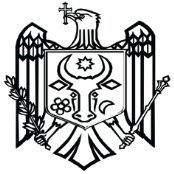 COMISIA ELECTORALĂ CENTRALĂ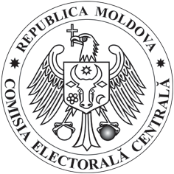 __________________________(tipul scrutinului) ____ _____________ 20____CONSILIUL ELECTORAL AL CIRCUMSCRIPȚIEI ELECTORALE __________________________ nr. ________                                          (denumirea consiliului)CONSILIUL ELECTORAL AL CIRCUMSCRIPȚIEI ELECTORALE __________________________ nr. ________                                          (denumirea consiliului)CONSILIUL ELECTORAL AL CIRCUMSCRIPȚIEI ELECTORALE __________________________ nr. ________                                          (denumirea consiliului)